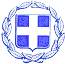 ΕΛΛΗΝΙΚΗ  ΔΗΜΟΚΡΑΤΙΑ                ΝΟΜΟΣ  ΒΟΙΩΤΙΑΣ                                                                                        Λιβαδειά    03 /04/2023           ΔΗΜΟΣ  ΛΕΒΑΔΕΩΝ                                                                                       Αρ. Πρωτ. :6421  ΔΙΕΥΘΥΝΣΗ ΔΙΟΙΚΗΤΙΚΩΝ ΥΠΗΡΕΣΙΩΝ                                            ΤΜ. ΥΠΟΣΤΗΡΙΞΗΣ ΠΟΛΙΤΙΚΩΝ ΟΡΓΑΝΩΝΤαχ. Δ/νση : Σοφοκλέους  15 Τ.Κ.  32 131  ΛΙΒΑΔΕΙΑ Πληροφορίες :Κασσάρα ΓεωργίαΤηλέφωνο   : 22613 50817EMAIL :gkasara@livadia.gr ΠΡΟΣΚΛΗΣΗ    ΠΡΟΣ: Τα Τακτικά Μέλη της Οικονομικής Επιτροπής Δήμου Λεβαδέων1.Mητά Αλέξανδρο2.Καλογρηά  Αθανάσιο3.Σαγιάννη  Μιχαήλ4.Μερτζάνη Κωνσταντίνο5.Καπλάνη Κωνσταντίνο6.Πούλο Ευάγγελο7.Μπράλιο Νικόλαο8.Καραμάνη ΔημήτριοKOINOΠΟΙΗΣΗ:  Αναπληρωματικά Μέλη της Οικονομικής Επιτροπής Δήμου Λεβαδέων1. Αποστόλου Ιωάννη2. Νταντούμη Ιωάννα3. Δήμου Ιωάννη4.Τσεσμετζή Εμμανουήλ5.Γαλανό Κωνσταντίνο6.Τόλια  Δημήτριο7.Γερονικολού Λαμπρινή 8.Τουμαρά Βασίλειο                   Με την παρούσα σας προσκαλούμε σε συνεδρίαση της Οικονομικής Επιτροπής ,  που θα πραγματοποιηθεί  την  7η Απριλίου , ημέρα  Παρασκευή και  ώρα  13.00 στην αίθουσα συνεδριάσεων του Δημοτικού Συμβουλίου  Λεβαδέων στο Παλαιό Δημαρχείο – Πλατεία Εθνικής Αντίστασης σε εφαρμογή των διατάξεων :       α) Του άρθρου 77 του Ν. 4555/2018β)Των  διατάξεων του  άρθρου 40 του Ν.4735/2020 που αντικατέστησε το άρθρο 72 του            Ν.3852/2010γ) Των διατάξεων της υπ΄αριθμ 374/2022 εγκυκλίου του ΥΠ.ΕΣ. (ΑΔΑ: ΨΜΓΓ46ΜΤΛ6-Φ75) «Λειτουργία Οικονομικής Επιτροπής και Επιτροπής Ποιότητας Ζωής»δ) Των διατάξεων του Ν. 5013/2023Σε περίπτωση απουσίας των τακτικών μελών , παρακαλείσθε να ενημερώσετε εγκαίρως τη γραμματεία της Οικονομικής Επιτροπής στο τηλέφωνο  2261350817  προκειμένου να προσκληθεί αναπληρωματικό μέλος.Τα θέματα της ημερήσιας διάταξης είναι:Αναμόρφωση προϋπολογισμού τρέχουσας χρήσης.Έγκριση  Τεχνικών Προδιαγραφών και τευχών της υπ' αριθμόν  16 /2023 Μελέτης με τίτλο:  «ΠΡΟΜΗΘΕΙΑ ΤΡΟΦΙΜΩΝ , ΕΙΔΩΝ ΚΑΘΑΡΙΟΤΗΤΑΣ & ΕΥΠΡΕΠΙΣΜΟΥ ΤΟΥ ΔΗΜΟΥ ΛΕΒΑΔΕΩΝ ΓΙΑ ΔΥΟ ΕΤΗ,»,  συνολικού προϋπολογισμού 548.568,37 € άνευ Φ.Π.Α.( 627.942,26 € με Φ.Π.Α.  6%, 13 %  & 24% . ΄Εκδοση εντάλματος προπληρωμής επ΄ονόματι δημοτικού υπαλλήλου συνολικού ποσού 341,43€ για πληρωμή δαπάνης επέκτασης δημοτικού φωτισμού προς οικία Ελ. Καρόκη επί της οδού σύνδεσης Λιβαδειάς – Λαφυστίου.Εξειδίκευση πίστωσης ποσού 2.496,00 € για την πραγματοποίηση αθλητικής εκδήλωσης «Ποδοσφαιρικός αγώνας Παλαιμάχων Λεβαδειακού ΄΄Κώστας Γκαλαμέλος΄΄.Εξειδίκευση πίστωσης ποσού 5.335,00€ για την πραγματοποίηση των εκδηλώσεων εορτασμού Πολιούχου Κοινότητας Αγίου Γεωργίου.Εξειδίκευση πίστωσης ποσού 2.500,00€ για την πραγματοποίηση των εκδηλώσεων εορτασμού Αγίου Γεωργίου Ανάληψης.Εξειδίκευση πίστωσης ποσού 2.232,00€ για την προβολή του Δήμου Λεβαδέων στο περιοδικό 4 Τροχοί.Εξειδίκευση πίστωσης ποσού 23.645,73€ για δαπάνες στα πλαίσια της συμμετοχής του Δήμου στο ευρωπαϊκό πρόγραμμα «HORIZON 2020  έργο Frontsh1p».Αποδοχή της υπ’αρ. πρωτ.219/26-01-2023 (ΑΔΑ: ΨΓ2Β7ΛΗ-ΤΩΙ) Απόφασης του  Περιφερειάρχη Στερεάς Ελλάδας περί  Ένταξης της Πράξης «Ανάπτυξη Παρατηρητηρίου Βελτίωσης της Προσαρμοστικότητας και της Ανταγωνιστικότητας των Επιχειρήσεων και των Εργαζομένων σε αυτές στους Δήμους της Διαδημοτικής Ο.Χ.Ε. των Δήμων Λεβαδέων , Θηβαίων , Αλιάρτου – Θεσπιέων» με Κωδικό ΟΠΣ 5198066 στο Επιχειρησιακό Πρόγραμμα «Στερεά Ελλάδα 2014-2020» και στον Άξονα Προτεραιότητας «Προώθηση της βιώσιμης απασχόλησης υψηλής ποιότητας και υποστήριξη της κινητικότητας των εργαζομένων» συνολικού προϋπολογισμού 600.000,00€ συμπεριλαμβανομένου του ΦΠΑ , με κωδ. ΣΑ ΕΠ0561 και Κωδικό Ενάριθμου     2023ΕΠ05610003.΄Εγκριση του Πρακτικού ΙΙ Ηλεκτρονικής Δημοπρασίας του έργου : «Αστικές Αναπλάσεις Περιοχής ‘’Πηγών Κρύας΄΄ και Παρόχθιων Περιοχών Ποταμού ΄Ερκυνας».Συγκρότηση Επιτροπής παραλαβής φυσικού εδάφους για το έργο : «ΒΕΛΤΙΩΣΗ ΤΗΣ ΠΡΟΣΒΑΣΙΜΟΤΗΤΑΣ ΚΑΙ ΚΥΚΛΟΦΟΡΙΑΚΗ ΑΝΑΒΑΘΜΙΣΗ ΤΗΣ ΑΝΑΤΟΛΙΚΗΣ ΕΙΣΟΔΟΥ ΤΗΣ ΠΟΛΗΣ ΤΗΣ ΛΙΒΑΔΕΙΑΣ». 'Eγκριση  διενέργειας ηλεκτρονικού διαγωνισμού,  Τεχνικών Προδιαγραφών και Τευχών της υπ' αρ. 13/2023 μελέτης με τίτλο: «ΕΡΓΑΣΙΕΣ ΕΠΙΣΚΕΥΗΣ ΚΑΙ ΣΥΝΤΗΡΗΣΗΣ (συμπεριλαμβανομένων και ανταλλακτικών) & ΠΡΟΜΗΘΕΙΑΣ ΕΛΑΣΤΙΚΩΝ ΤΩΝ ΟΧΗΜΑΤΩΝ ΚΑΙ ΜΗΧΑΝΗΜΑΤΩΝ ΕΡΓΩΝ ΔΗΜΟΥ ΛΕΒΑΔΕΩΝ»  για δύο έτη.Αποδοχή δωρεάς επιτύμβιας στήλης με την Αθηνά Σκεπτόμενη.Αποδοχή δωρεάς μαρμάρινου αγάλματος ορειβάτη.‘Εγκριση κίνησης υπηρεσιακού οχήματος εκτός ορίων Δήμου Λεβαδέων.                                      Ο ΠΡΟΕΔΡΟΣ ΤΗΣ ΟΙΚΟΝΟΜΙΚΗΣ ΕΠΙΤΡΟΠΗΣ                                                               ΙΩΑΝΝΗΣ Δ.  TAΓΚΑΛΕΓΚΑΣ                                                          ΔΗΜΑΡΧΟΣ ΛΕΒΑΔΕΩΝ 